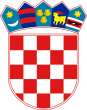 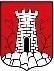 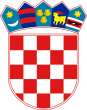 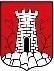 KLASA: 604-02/21-01/1 URBROJ: 238/27-05/06-21-226Samobor, 23. prosinca 2021.Na temelju članka 30. Odluke o stipendiranju učenika i studenata Grada Samobora (Službene vijesti Grada Samobora br. 8/15 i 5/18) i provedenog natječaja za dodjelu stipendija, Povjerenstvo za dodjelu stipendija Grada Samobora na 6. sjednici održanoj 23. prosinca 2021. godine, utvrdilo jeODLUKU O DODJELI STIPENDIJAUČENICIMA GRADA SAMOBORA U ŠKOLSKOJ GOD. 2021./2022.I.Tablica 1.: Učenici temeljem kriterija izvrsnosti – dodjeljuje se 15 stipendijaTablica 2.: Učenici, mladi glazbenici – dodjeljuju se 4 stipendijeTablica 3.: Učenici temeljem kriterija socio-ekonomskog statusa – dodjeljuje se 40 stipendijaII.Na temelju točke I. ove Odluke gradonačelnica Grada Samobora sklopit će ugovor o korištenju stipendije s gore navedenim stipendistima za školsku godinu 2021./2022.III.Stupanjem na snagu ove Odluke prestaje važiti Odluka o dodjeli stipendija učenicima Grada Samobora u školskoj godini 2021./2022., KLASA: 604-02/21-01/1, URBROJ: 238/27-05/06-21-142 od 14. prosinca 2021. godine.IV.Ova Odluka stupa na snagu danom donošenja, a objavit će se na Internet stranici Grada Samobora.PREDSJEDNIKPetar Burić, mag. oec., v. r.Red. Br.
IME
PREZIMERAZRED
ŠKOLA1.
Ocjene 2.
Usporedno pohađanje dr. srednje škole3. Deficitarno zanimanje4.
Izvannastavni rezultat i umjetnički rad5.
društveni angažman
6.
UKUPNO
(1.+2.+3.+4.+5.)1.MATIJA FAUKOVIĆ4. RAZRED                     SREDNJA STRUKOVNA ŠKOLA SAMOBOR9,800,000,004,000,2014,002.MIHAEL ŠOIĆ4. RAZRED                    GIMNAZIJA ANTUNA GUSTAVA MATOŠA 10,002,000,000,000,0012,003.LEONARDA ŠKILJAN2. RAZRED                     GIMNAZIJA ANTUNA GUSTAVA MATOŠA9,052,000,000,430,2011,684.LOVRO PAJIĆ4. RAZRED
GIMNAZIJA ANTUNA GUSTAV MATOŠA9,092,000,000,000,2011,295.RINA VUKOVIĆ2. RAZRED         GIMNAZIJA ANTUNA GUSTAVA MATOŠA8,980,000,002,000,0010,986.TONKA PURIĆ2. RAZRED                     GIMNAZIJA ANTUNA GUSTAVA MATOŠA9,250,000,001,500,2010,957.MARKO NUJIĆ2. RAZRED                     GIMNAZIJA LUCIJANA VRANJANINA8,752,000,000,000,0010,758.LEA BIŠĆAN3. RAZRED GIMNAZIJA ANTUNA GUSTAVA MATOŠA9,660,000,001,000,0010,669.IVAN VJEKOSLAV ROĐAK4. RAZRED
II. GIMNAZIJA ZAGREB10,000,000,000,500,0010,5010.LEONARDA ŠOIĆ1. RAZRED
GIMNAZIJA ANTUNA GUSTAVA MATOŠA8,502,000,000,000,0010,5011.TARA RATEŠIĆ2. RAZRED GIMNAZIJA ANTUNA GUSTAVA MATOŠA 9,180,000,001,280,0010,4612.BRUNO KOMOČAR3. RAZRED
GIMNAZIJA LUCIJANA VRANJANINA9,720,000,000,500,2010,4213.DOMINIK ANTE STIER4. RAZRED
GIMNAZIJA ANTUNA GUSTAVA MATOŠA 9,880,000,000,500,0010,3814.ISKRA MAJSEC2. RAZRED
GIMNAZIJA ANTUNA GUSTAVA MATOŠA 9,250,000,000,210,7010,1615.LANA ŠURINA1. RAZRED
I. GIMNAZIJA ZAGREB8,500,000,000,430,209,13Red. Br.IME
PREZIMERAZRED
ŠKOLA1.
OCJENE2.
IZVANŠKOLSKI REZULTATI I UMJETNIČKI RAD(1. + 2.) 
UKUPNO1.MARKO RAJTORA4. RAZRED
 GLAZBENA ŠKOLA
FERDO LIVADIĆ
GLAZBENIK KONTRABASIST9,583,6313,212.MARTIN ROGAN2. RAZRED
 GLAZBENA ŠKOLA
FERDO LIVADIĆ
SOLO PJEVANJE 9,084,0013,083.VID PAJIĆ2. RAZRED
 GLAZBENA ŠKOLA
FERDO LIVADIĆ
GLAZBENIK UDARALJKAŠ8,753,4612,214.DORA NIZEK1. RAZRED
 GLAZBENA ŠKOLA
 FERDO LIVADIĆ
GLAZBENIK FLAUTIST8,502,1310,63Red. Br.IME
PREZIMERAZRED
ŠKOLA
ZANIMANJE1.
SOCIJALNI STATUS2. 
OCJENE3.
Usporedno pohađanje dr. sr. škole
4.
Deficitarno zanimanje 
5.
Društveni angažman kandidata6.
UKUPNO
(1.+2.+3.+4.+5.)1.MAŠA BRDARIĆ3. RAZRED
ŠKOLA ZA MEDICINSKE SESTRE VRAPČE
MEDICINSKA SESTRA OPĆE NJEGE7,004,311,000,2012,512.IVANA GEUŠIĆ2. RAZRED
ETUŠ
KUHAR7,003,871,0011,873.DAVID VEZMAR4. RAZRED
HOTELIJERKO-TURISTIČKA ŠKOLA U ZAGREBU
HOTELIJERSKO-TURISTIČKI TEHNIČAR7,003,990,2011,194.NIKOLINA IVKOVČIĆ4. RAZRED
ŠKOLA ZA MEDICINSKE SESTRE MLINARSKA
MEDICINSKA SESTRA OPĆE NJEGE6,004,101,0011,105.MARIO BUHA2. RAZRED 
SREDNJA STRUKOVNA ŠKOLA
TEH. ZA MEHATRONIKU6,004,0410,046.PETRA RATEŠIĆ4. RAZRED
GIMNAZIJA A. G. MATOŠA5,004,979,977.TOMISLAV BLAŽEVIĆ3. RAZRED
ETUŠ
PRODAVAČ5,003,711,009,718.VALERIJA REŠETAR2. RAZRED
SREDNJA STRUKOVNA ŠKOLA
FRIZER5,003,651,009,659.HELENA KOS3. RAZRED      GIMNAZIJA A. G. MATOŠA5,004,549,5410.DORA RAZUM5. RAZRED
ŠKOLA ZA MEDICINSKE SESTRE VINOGRADSKA
MEDICINSKA SESTRA OPĆE NJEGE4,004,361,009,3611.IVA RATEŠIĆ2. RAZRED
GIMNAZIJA A. G. MATOŠA5,004,339,3312.GABRIJEL PLEVKO KIŽLIN3. RAZRED
SREDNJA STRUKOVNA ŠKOLA
VOZAČ MOTORNOG VOZILA 4,004,321,009,3213.LUCIJA GALETIĆ3. RAZRED
ŠKOLA ZA MEDICINSKE SESTRE VRAPČE
MEDICINSKA SESTRA OPĆE NJEGE4,004,201,009,2014.LUKA MIHAEL ROĐAK3. RAZRED
TEHNIČKA ŠKOLA RUĐERA BOŠKOVIĆA5,004,189,1815.LAURA BABIĆ1. RAZRED
GIMNAZIJA LUCIJANA VRANJANINA ZAGREB5,004,159,1516.FRAN RATEŠIĆ2. RAZRED
ETUŠ
EKONOMIST5,004,099,0917.ZLATKO FABEKOVEC4. RAZRED
ETUŠ
HOTELIJERSKO - TURISTIČKI TEHNIČAR5,004,049,0418.VERONIKA BABIĆ2. RAZRED
ETUŠ
EKONOMIST5,003,988,9819.KORNELIJA REŠETAR4. RAZRED
GIMNAZIJA A. G. MATOŠA5,003,718,7120.LUCIJA BIŠĆAN2. RAZRED           SREDNJA STRUKOVNA ŠKOLA                      VOZAČ MOTORNOG VOZILA 4,003,611,008,6121.MATEO BAJDAK3. RAZRED
V. GIMNAZIJA ZAGREB4,004,538,5322.KATARINA JURKOVIĆ5. RAZRED
ŠKOLA ZA MEDICINSKE SESTRE VRAPČE
MEDICINSKA SESTRA OPĆE NJEGE3,004,521,008,5223.MATEA JURKOVIĆ3. RAZRED
ŠKOLA ZA MEDICINSKE SESTRE VRAPČE
MEDICINSKA SESTRA OPĆE NJEGE3,004,351,008,3524.ANTONIJO KERESMAN2. RAZRED
ETUŠ
HOTELIJERSKO-TURISTIČKI TEHNIČAR4,004,258,2525.DOMINIK MOGULIĆ3. RAZRED
VETERINARSKA ŠKOLA
VETERINARSKI TEHNIČAR4,004,218,2126.DORIAN VRBANČIĆ3. RAZRED
SREDNJA STRUKOVNA ŠKOLA
VOZAČ MOTORNOG VOZILA 3,004,111,008,1127.KATARINA CRLJEN3. RAZRED
I. GIMNAZIJA ZAGREB3,004,887,8828.PAULA JAGODIĆ4. RAZRED
SREDNJA STRUKOVNA ŠKOLA
TEH. ZA RAČUNALSTVO3,004,807,8029.KLARA MIHELIĆ2. RAZRED                  ETUŠ                  SLASTIČAR3,003,391,007,3930.VIKTORIJA REGOVIĆ4. RAZRED
ETUŠ
EKONOMIST3,004,367,3631.TIHANA OLUJIĆ1. RAZRED
ETUŠ
EKONOMIST4,003,367,3632.VALENTINO GRGEČIĆ4. RAZRED
SREDNJA STRUKOVNA ŠKOLA
TEH. ZA MEHATRONIKU3,004,120,207,3233.IVAN GOLUBIĆ1. RAZRED
GIMNAZIJA LUCIJANA VRANJANINA ZAGREB3,004,257,2534.MATEO JURKOVIĆ3. RAZRED
GIMNAZIJA A. G. MATOŠA3,004,107,1035.LOVRO PLANINČIĆ1. RAZRED
STROJARSKA TEHNIČKA ŠKOLA FRANA BOIŠNJAKOVIĆA
STROJARSKI-RAČUNALNI TEHNIČAR3,003,770,206,9736.MIHAEL GLUŠČIĆ3. RAZRED
ETUŠ
EKONOMIST3,003,966,9637.LEONARDA BRDARIĆ3. RAZRED
ETUŠ
EKONOMIST3,003,876,8738.TAMARA REGOVIĆ4. RAZRED 
GRADITELJSKA TEHNIČKA ŠKOLA
ARHITEKTONSKI TEHNIČAR2,004,130,706,8339.LORENA BRDARIĆ1. RAZRED       GIMNAZIJA A. G. MATOŠA3,003,636,6340.TONI HRELEC1. RAZRED
SREDNJA STRUKOVNA ŠKOLA
AUTOMEHANIČAR2,003,561,006,56